      Please send this completed Order Form to:     Top Dog Training Equipment      1214 Welcome Rd.     Newnan, GA 30263     USA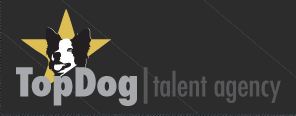 877-310-3232877-310-3232877-310-3232Ship to:  Please fill out if you are sending your order to                      an address that is different from the one at left.Ship to:  Please fill out if you are sending your order to                      an address that is different from the one at left.Ship to:  Please fill out if you are sending your order to                      an address that is different from the one at left.NameNameNamec/oc/oc/oAddress(Must be street address)Address(Must be street address)Apt. no.CityStateZipDelivery PhoneDelivery PhoneDelivery PhoneBILL TO:BILL TO:BILL TO:NameNameNameAddressAddressApt. no.CityStateZipDaytime PhoneDaytime PhoneDaytime PhoneProduct NameItem #SizeQuantityQuantityPrice EachLine Item TotalMethod of PaymentMethod of PaymentMethod of PaymentMethod of PaymentShipping and Handling ChargesWe use USPS Priority Mail shipping boxes (we will pack as frugal as possible)$5.95 small box$12.95 medium box$17.90 large box Shipping and Handling ChargesWe use USPS Priority Mail shipping boxes (we will pack as frugal as possible)$5.95 small box$12.95 medium box$17.90 large box Shipping and Handling ChargesWe use USPS Priority Mail shipping boxes (we will pack as frugal as possible)$5.95 small box$12.95 medium box$17.90 large box Shipping and Handling ChargesWe use USPS Priority Mail shipping boxes (we will pack as frugal as possible)$5.95 small box$12.95 medium box$17.90 large box           Ο  Visa®        Ο  MasterCard®        Ο  American Express®        Ο Check          Ο  Visa®        Ο  MasterCard®        Ο  American Express®        Ο Check          Ο  Visa®        Ο  MasterCard®        Ο  American Express®        Ο Check          Ο  Visa®        Ο  MasterCard®        Ο  American Express®        Ο CheckShipping and Handling ChargesWe use USPS Priority Mail shipping boxes (we will pack as frugal as possible)$5.95 small box$12.95 medium box$17.90 large box Shipping and Handling ChargesWe use USPS Priority Mail shipping boxes (we will pack as frugal as possible)$5.95 small box$12.95 medium box$17.90 large box Shipping and Handling ChargesWe use USPS Priority Mail shipping boxes (we will pack as frugal as possible)$5.95 small box$12.95 medium box$17.90 large box Shipping and Handling ChargesWe use USPS Priority Mail shipping boxes (we will pack as frugal as possible)$5.95 small box$12.95 medium box$17.90 large box Credit Card #Credit Card #Credit Card #Credit Card #Shipping and Handling ChargesWe use USPS Priority Mail shipping boxes (we will pack as frugal as possible)$5.95 small box$12.95 medium box$17.90 large box Shipping and Handling ChargesWe use USPS Priority Mail shipping boxes (we will pack as frugal as possible)$5.95 small box$12.95 medium box$17.90 large box Shipping and Handling ChargesWe use USPS Priority Mail shipping boxes (we will pack as frugal as possible)$5.95 small box$12.95 medium box$17.90 large box Shipping and Handling ChargesWe use USPS Priority Mail shipping boxes (we will pack as frugal as possible)$5.95 small box$12.95 medium box$17.90 large box Expiration DateExpiration DateExpiration DateExpiration DateShipping and Handling ChargesWe use USPS Priority Mail shipping boxes (we will pack as frugal as possible)$5.95 small box$12.95 medium box$17.90 large box Shipping and Handling ChargesWe use USPS Priority Mail shipping boxes (we will pack as frugal as possible)$5.95 small box$12.95 medium box$17.90 large box Shipping and Handling ChargesWe use USPS Priority Mail shipping boxes (we will pack as frugal as possible)$5.95 small box$12.95 medium box$17.90 large box Shipping and Handling ChargesWe use USPS Priority Mail shipping boxes (we will pack as frugal as possible)$5.95 small box$12.95 medium box$17.90 large box 3 digit code on back3 digit code on back3 digit code on back3 digit code on backShipping and Handling ChargesWe use USPS Priority Mail shipping boxes (we will pack as frugal as possible)$5.95 small box$12.95 medium box$17.90 large box Shipping and Handling ChargesWe use USPS Priority Mail shipping boxes (we will pack as frugal as possible)$5.95 small box$12.95 medium box$17.90 large box Shipping and Handling ChargesWe use USPS Priority Mail shipping boxes (we will pack as frugal as possible)$5.95 small box$12.95 medium box$17.90 large box Shipping and Handling ChargesWe use USPS Priority Mail shipping boxes (we will pack as frugal as possible)$5.95 small box$12.95 medium box$17.90 large box Name on cardName on cardName on cardName on card                      AMOUNT ENCLOSED $___________                      AMOUNT ENCLOSED $___________                      AMOUNT ENCLOSED $___________                      AMOUNT ENCLOSED $___________